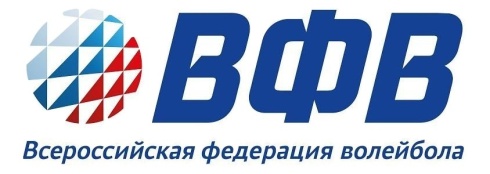 ТАБЛИЦАВсероссийские соревнования «Юность». Финал.г. Вологда 02-09 мая 2017 г. Мужские команды. Главный судья  					_______________/ А. КлименкокомандыВологдаВоронежМосква (Ника)Удмурсткая РеспубликаСургутМосковская обл.Республика Саха (Якутия)очкипобедыместоВологда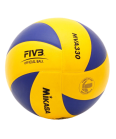 0:310:311:31306Воронеж3:023:023:02631Москва (Ника)0:313:02314Удмурсткая Республика3:020:313:02522Сургут0:311:311:31307Московская обл.3:123:12423Республика Саха (Якутия)0:313:12315